 PLAN ZAJĘĆ – TECHNIK MASAŻYSTA semestr I i III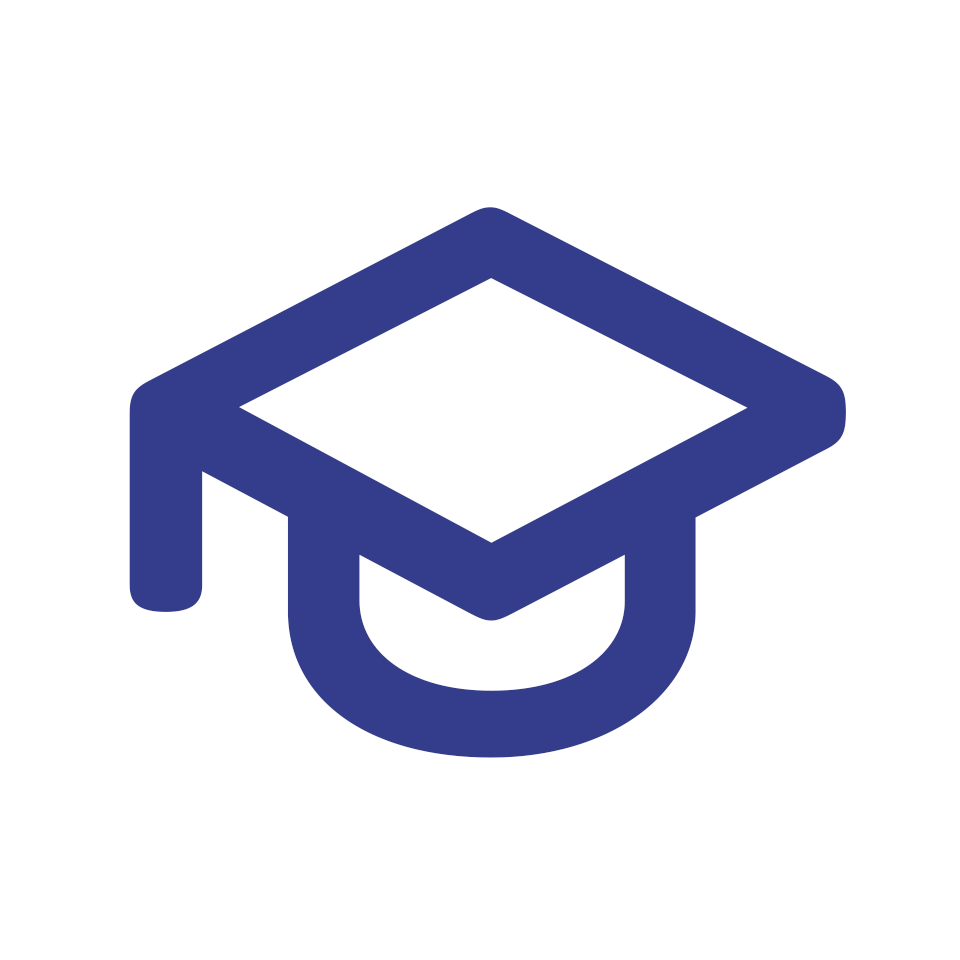 Technik Masażysta s. I Technik Masażysta s. IIIDzień tygodnia Godzina Przedmiot SalaWTOREK15:30-17:05BHP i pierwsza pomoc100ŚRODA15:30-19:35Podstawy masażu100SOBOTA8:00-13:45Wykonanie masażu w medycynie i Wykonanie masażu prozdrowotnego105SOBOTA13:50-14:35Podstawy przedsiębiorczości100SOBOTA14:40-17:55Podstawy anatomiczno-fizjologiczne100Dzień tygodnia Godzina Przedmiot SalaWTOREK15:30-18:45Podstawy masażu i Podstawy masażu w medycynie101bŚRODA15:30-17:05Język angielski101bPIĄTEK16:20-19:35Wykonanie masażu w sporcie105SOBOTA12:10-13:45Organizacja i uwarunkowania formalne w ochronie zdrowia101bSOBOTA13:50-19:35Wykonywanie masażu w medycynie i Wykonywanie masażu prozdrowotnego105